Iermolenko SergiiExperience:Position applied for: ElectricianDate of birth: 17.04.1988 (age: 29)Citizenship: UkraineResidence permit in Ukraine: YesCountry of residence: UkraineCity of residence: OdessaContact Tel. No: +38 (096) 060-85-88E-Mail: iermolenko.sergii@gmail.comSkype: ermolenko_serjoU.S. visa: Yes. Expiration date 27.06.2019E.U. visa: NoUkrainian biometric international passport: Not specifiedDate available from: 01.07.2017English knowledge: GoodMinimum salary: 6000 $ per monthPositionFrom / ToVessel nameVessel typeDWTMEBHPFlagShipownerCrewingElectrician27.07.2016-19.12.2016DevaContainer Ship50858MAN36529LiberiaDanaosElectric Cadet30.11.2015-14.06.2016DevaContainer Ship50828MAN36529LiberiaDanaosElectric Cadet30.10.2014-30.04.2015Amalia CContainer Ship35400mitsubishi16000maltaDanaos06.11.2012-25.01.2013SepasDry Cargo50251940IranParsian Golden Sea ShipGlory Maritime13.01.2012-13.05.2012VerlaineDry Cargo28931030CambodiaAzimut Crewing Co.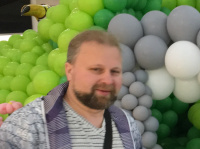 